Wrzesień 2010                                                                                                                  Przedszkole Samorządowe Nr 5                                                                                                                                          ul. Miodowa 16                                                                                                                                          Gdynia – Orłowo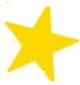 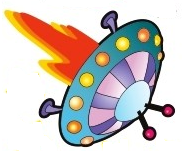 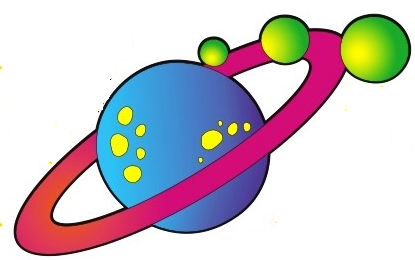 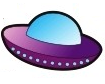 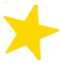 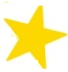 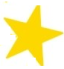 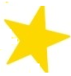 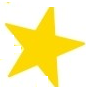 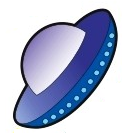 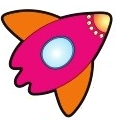 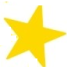 Drodzy Rodzice! Przed Państwem nowy powakacyjny numer naszej przedszkolnej gazetki.Podobnie jak w latach poprzednich gazetka ukazywać się będzie raz w miesiącu,aby informować, radzić i bawić.Serdecznie zapraszamy do lektury!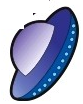 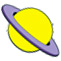 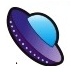 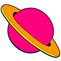 